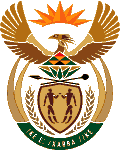 MINISTRY OF ENERGYREPUBLIC OF SOUTH AFRICAPRIVATE BAG x 96, PRETORIA, 0001, Tel (012) 406 7658PRIVATE BAG x 9111, CAPE TOWN, 8000 (021) 469 6412, Fax (021) 465 5980Enquiries: Malusi.ndlovu@energy.gov.za	Memorandum from the Parliamentary Office1702.	Mr. G Mackay (DA) to ask the Minister of Energy:Whether she will furnish Mr. G Mackay with the (a) copies of the invitation to attend vendor parade workshops sent to (i) the Republic of Korea, (ii) the United States of America, (iii) the Russian Federation, (iv) the French Republic, (v) the People’s Republic of China, (vi) Canada and (vii) the United Kingdom and (b) list of topics each of the specified vendor countries were requested to address relating to the specified invitation; if not, why not, in each case; if so, in each case, by when?	ReplyThe documents requested herein are the same documents requested by Earthlife Africa and the Southern African Faith Communities’ Environmental Institute, the Applicants in a review application presently being opposed by the Minister of Energy and the President of the Republic of South Africa. This matter is the subject of ongoing litigation in the Western Cape Division of the High Court and thus sub judice.  It is once again placed on record that the Applicants are clearly trying to litigate its case on platforms other than the court. It should also be noted that it cannot be expected of any responsible government to release sensitive Cabinet records and communication between two sovereign states in such a manner. In addition the request is refused as the documents requested are privileged as they relate to correspondence between sovereign States in the international domain and on an international level.It should be noted that there was no invitation sent to the United Kingdom.